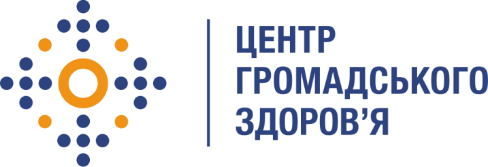 Державна установа 
«Центр громадського здоров’я Міністерства охорони здоров’я України» оголошує конкурс на відбір консультанта з Оформлення посібника та інформаційних матеріалів з управління стресом та самодопомоги під час бойових дій та у післявоєнний період для медичних працівників та пацієнтів замісної підтримувальної терапіїв рамках проекту  «Посилення лікування ВІЛ-інфекції, спроможності лабораторної мережі, замісної підтримуючої терапії та програмного моніторингу в Україні в рамках Надзвичайної ініціативи Президента США з надання допомоги у боротьбі з ВІЛ/СНІД (PEPFAR)» SILTP (Назва позиції: консультант з оформлення посібника та інформаційних матеріалів з управління стресом та самодопомоги під час бойових дій та у післявоєнний період для медичних працівників та пацієнтів замісної підтримувальної терапіїРівень зайнятості: часткова Період надання послуг:  травень 2023 року – серпень 2023 року.Інформація щодо установи:Головним завданнями Державної установи «Центр громадського здоров’я Міністерства охорони здоров’я України» (далі – Центр є діяльність у сфері громадського здоров’я. Центр виконує лікувально-профілактичні, науково-практичні та організаційно-методичні функції у сфері охорони здоров’я з метою забезпечення якості лікування хворих на соціально небезпечні захворювання, зокрема ВІЛ/СНІД, туберкульоз, наркозалежність, вірусні гепатити тощо, попередження захворювань в контексті розбудови системи громадського здоров’я. Центр приймає участь в розробці регуляторної політики і взаємодіє з іншими міністерствами, науково-дослідними установами, міжнародними установами та громадськими організаціями, що працюють в сфері громадського здоров’я та протидії соціально небезпечним захворюванням.Завдання:Оформлення та візуалізація посібника з управління стресом та самодопомоги під час бойових дій та у післявоєнний період для медичних працівників з урахуванням особливостей професійної діяльності. Оформлення та візуалізація посібника з управління стресом та самодопомоги під час бойових дій та у післявоєнний період для пацієнтів замісної підтримувальної терапії з урахуванням особливостей розладів психіки та поведінки у наслідок вживання психоактивних речовин.Оформлення інформаційних матеріалів для медичних працівників та пацієнтів. Оформлення та верстка малюнків, схем, що використовуються у посібникахВимоги до професійної компетентності:Освіта за напрямком «Графічний дизайн»Досвід у сфері візуалізації та представлення інформаційних матеріалів для кінцевого споживачаНаявність завершених курсів UI/UX дизайну будуть перевагою. Володіння програмами: Adobe illustrator, InDesign, Photoshop, After Effects, Figma та інші.Знання / досвід роботи з версткою, брендингом та айдентикою. Резюме мають бути надіслані електронною поштою на електронну адресу: vacancies@phc.org.ua. В темі листа, будь ласка, зазначте: 194-2023 Консультант з оформлення та візуалізації посібника та інформаційних матеріалів з управління стресом та самодопомоги під час бойових дій та у післявоєнний період для медичних працівників та пацієнтів замісної підтримувальної терапії»Мова резюме: українська.Термін подання документів – до 26 травня 2022 року реєстрація документів 
завершується о 18:00.За результатами відбору резюме успішні кандидати будуть запрошені до участі у співбесіді. У зв’язку з великою кількістю заявок, ми будемо контактувати лише з кандидатами, запрошеними на співбесіду. Умови завдання та контракту можуть бути докладніше обговорені під час співбесіди.Державна установа «Центр громадського здоров’я Міністерства охорони здоров’я України» залишає за собою право повторно розмістити оголошення про конкурс, скасувати конкурс, запропонувати позицію зі зміненими завданнями чи з іншою тривалістю контракту.